An advisory commission of the Coastal Protection and Restoration Authority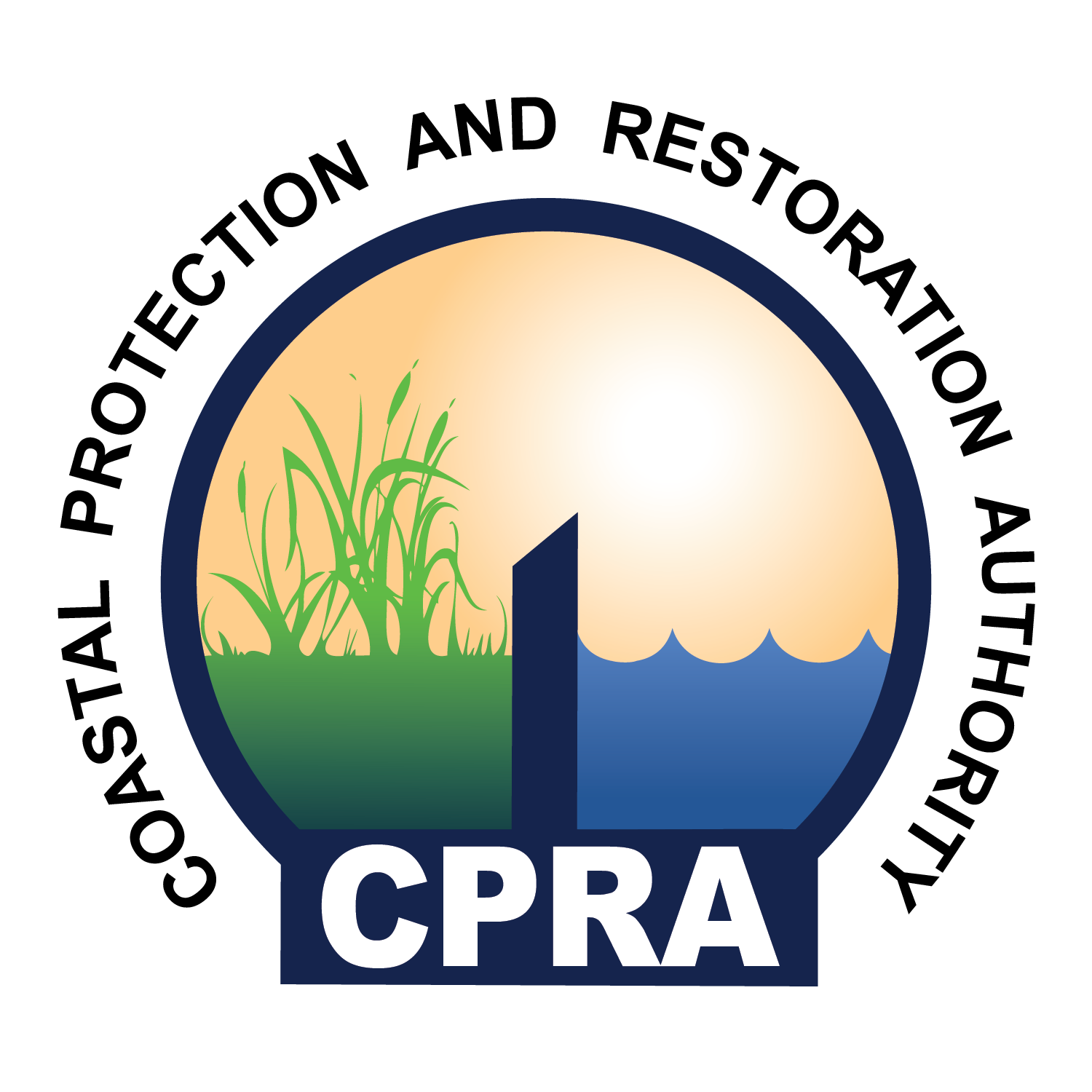 Levee Consortium MeetingEmergency Operations CenterSoutheast Louisiana Flood Protection Authority – West7001 River Road, Marrero, LA  70072Thursday, July 23, 20151:00 P.M.Call to Order – Windell CuroleRoll CallApproval of AgendaApproval of MinutesUSACE Southwest Coastal Study from the Chenier Plain Authority – Nedra Davis2005 Hurricane ReviewBP Oil Spill AgreementNew Committee on Shared InvestmentCommittee Reports – Committee ChairsRestorationDiversionMarsh CreationDredged SedimentsLegal - LegislationFlood InsuranceLevee StandardsMitigationHazmat and Emergency PreparednessEvacuationEconomicsNavigationPublic CommentAdjourn